ПОВЕСТКА ЗАСЕДАНИЯ СОВЕТА ГОРОДСКОГО ПОСЕЛЕНИЯ «ГОРОД  КРАСНОКАМЕНСК» МУНИЦИПАЛЬНОГО РАЙОНА «ГОРОД КРАСНОКАМЕНСК И КРАСНОКАМЕНСКИЙ РАЙОН» ЗАБАЙКАЛЬСКОГО КРАЯ                       Депутатские слушания - 28.03.2023 	                       16-00      большой зал   Заседание Совета        -   30.03.2023 	 	 	  16-00      большой зал 1. О   признании утратившими силу некоторых муниципальных правовых актов Совета городского поселения "Город Краснокаменск"  Докладчик:  начальник отдела строительства и жилищнокоммунального хозяйства Администрации Марина Аркадьевна Петрачкова  О проекте отчёта об исполнении бюджета городского поселения "Город Краснокаменск"  за 2022 год  Докладчик:  начальник финансового отдела Администрации   Людмила Владимировна Дулькина О проведении публичных слушаний по вопросу «О проекте отчёта об исполнении бюджета городского поселения "Город Краснокаменск" за 2022 год.  Докладчик: руководитель  аппарата  Совета городского поселения «Город Краснокаменск»  Ольга Геннадьевна Вихрева   4. О проекте по внесению изменений и дополнений в Устав городского поселения "Город Краснокаменск"  Докладчик:  начальник отдела правового обеспечения Администрации  Ольга Геннадьевна Игнатова 5. О проведении публичных слушаний по вопросу «О проекте по внесению изменений 	и 	дополнений 	в 	Устав 	городского 	поселения 	"Город Краснокаменск".  Докладчик: руководитель  аппарата  Совета   Ольга Геннадьевна Вихрева  6. Об итогах проведении публичных слушаний по вопросу «О внесении изменений в Правила благоустройства городского поселения "Город Краснокаменск" муниципального района "Город Краснокаменск и Краснокаменский район" Забайкальского края  Докладчик: начальник отдела архитектуры и градостроительства Администрации Геннадий Алексеевич  Севостьянов 7. О внесении изменений в Правила благоустройства городского поселения "Город Краснокаменск" муниципального района "Город Краснокаменск и Краснокаменский район" Забайкальского края   Докладчик: начальник отдела архитектуры и градостроительства Администрации Геннадий Алексеевич  Севостьянов 8. Об итогах проведения публичных слушаний по вопросу «О проекте вносимых изменений в правила землепользования и застройки городского поселения «ГородКраснокаменск» муниципального района «Город Краснокаменск и Краснокаменский район» Забайкальского края»Докладчик: начальник отдела архитектуры и градостроительства Администрации Геннадий Алексеевич Севостьянов 9.  О внесении изменений в правила землепользования и застройки городского поселения «Город Краснокаменск» муниципального района «Город Краснокаменск и Краснокаменский район» Забайкальского краяДокладчик: начальник отдела архитектуры и градостроительства Администрации Геннадий Алексеевич  Севостьянов 10. Об установлении памятной мемориальной доски, посвящённой Кутузовой Нелли Васильевне, на южном фасаде школы № 10 в городе Краснокаменске Докладчик: начальник отдела архитектуры и градостроительства Администрации Геннадий Алексеевич  Севостьянов 11. Об установлении бюста Юрия Васильевича Васина в сквере Строителей, в городе Краснокаменске, проспект Строителей, 9   Докладчик: начальник отдела архитектуры и градостроительства Администрации Геннадий Алексеевич  Севостьянов 12.  О рассмотрении экспертного заключения заместителя начальника государственно-правового управления Администрации губернатора Забайкальского края от 15.03.2023 №ЭЗ-70   на решение Совета городского поселения "Город Краснокаменск" от 19.02.2015 № 8 «Об утверждении правил присвоения, изменения и аннулирования адресов на территории городского поселения "Город Краснокаменск"  Докладчик: руководитель  аппарата  Совета   Ольга Геннадьевна Вихрева  Председатель Совета  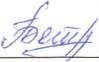 городского поселения  "Город Краснокаменск"  	                П. Н. Безбородов	 